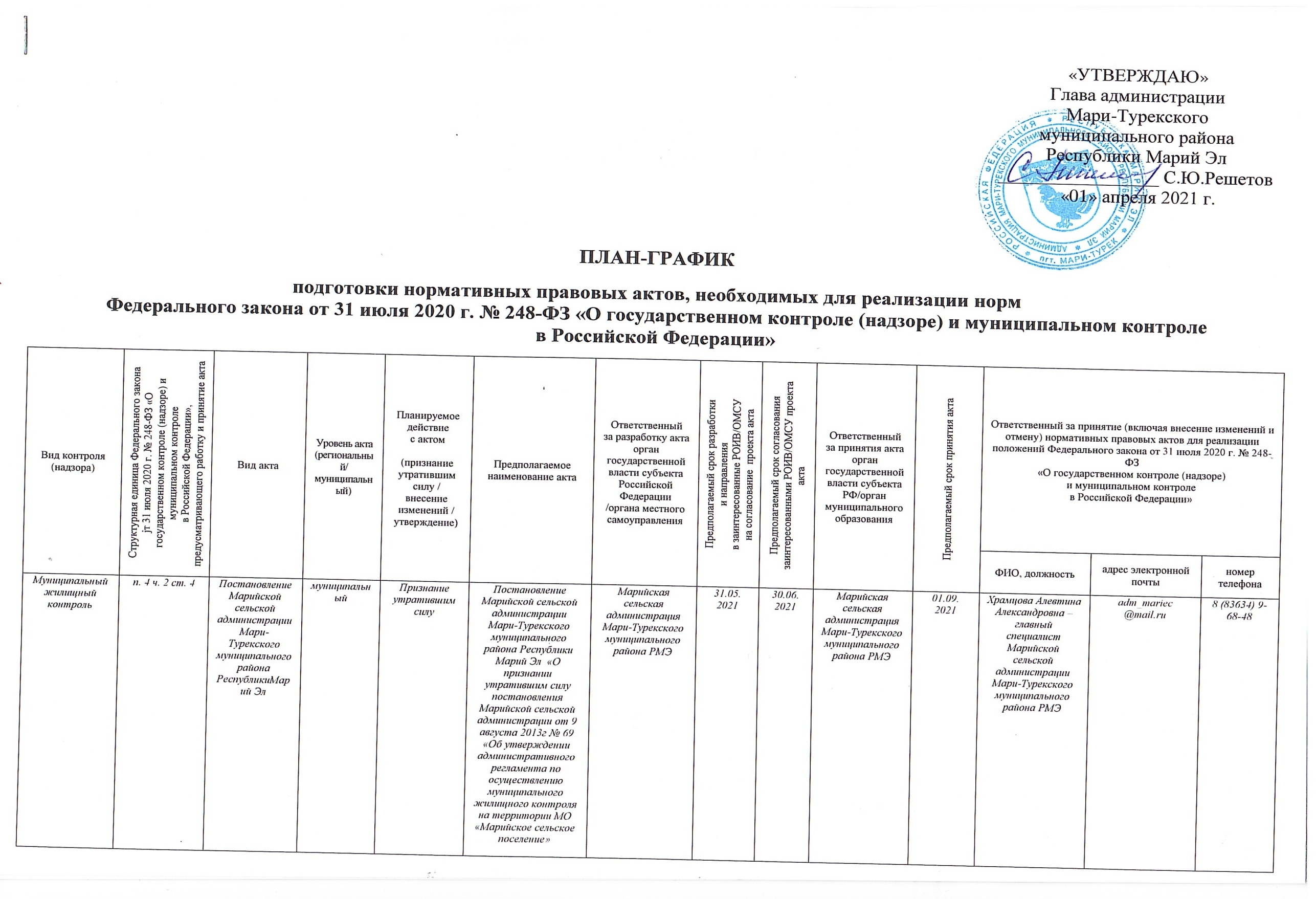 Муниципальный жилищный контрольп. 4 ч. 2 ст. 4Постановление Марийской сельской администрации Мари-Турекского муниципального района РМЭмуниципальныйУтверждениеПостановление Марийской сельской администрации Мари-Турекского муниципального района Республики Марий Эл «Об утверждении Порядка осуществления муниципального жилищного контроля на территории Марийского сельского поселения»Марийская сельская администрация Мари-Турекского муниципального района РМЭ31.05.
202130.06.
2021Марийская сельская администрация Мари-Турекского муниципального района РМЭ01.09.
2021Храмцова Алевтина Александровна – главный специалист Марийской сельской администрации Мари-Турекского муниципального района РМЭadm_mariec@mail.ru8 (83634) 9-68-48Муниципальный контроль за обеспечением сохранности автомобильных дорогп. 4 ч. 2 ст. 4Постановление Марийской сельской администрации Мари-Турекского муниципального района РМЭМуниципальныйПризнание утратившим силуПостановление Марийской сельской администрации Мари-Турекского муниципального района РМЭ «О признании утратившим силу постановления Марийской сельской администрации от 26 декабря 2013г № 110  «Об утверждении административного регламента по осуществлению муниципального контроля за обеспечением сохранности автомобильных дорог местного значения  в границах населённых пунктов МО «Марийское сельское поселение»Марийская сельская администрация Мари-Турекского муниципального района РМЭ31.05.
202130.06.
2021Марийская сельская администрация Мари-Турекского муниципального района РМЭ01.09.2021Храмцова Алевтина Александровна – главный специалист Марийской сельской администрации Мари-Турекского муниципального района РМЭadm_mariec@mail.ru8 (83634) 9-68-48Муниципальный лесной контрольп. 4 ч. 2 ст. 4Постановление Марийской сельской администрации Мари-Турекского муниципального района РМЭмуниципальныйПризнание утратившим силуПостановление Марийской сельской администрации Мари-Турекского муниципального района РМЭ «О признании утратившим силу постановления Марийской сельской администрации от 28 декабря 2010г № 65  «Об утверждении Положения о муниципальном лесном контроле и надзоре за использованием, охраной, защитой и воспроизводством лесов, расположенных на территории МО «Марийское сельское поселение»Марийская сельская администрация Мари-Турекского муниципального района РМЭ31.05.
202130.06.
2021Марийская сельская администрация Мари-Турекского муниципального района РМЭ01.09.2021Храмцова Алевтина Александровна – главный специалист Марийской сельской администрации Мари-Турекского муниципального района РМЭadm_mariec@mail.ru8 (83634) 9-68-48Муниципальный лесной контрольп. 4 ч. 2 ст. 4Постановление Марийской сельской администрации Мари-Турекского муниципального района РМЭмуниципальныйУтверждениеПостановление Марийской сельской администрации Мари-Турекского муниципального района РМЭ « «Об утверждении Порядка осуществления муниципального контроля за использованием, охраной, защитой и воспроизводством лесов,  на территории Марийского сельского поселенияМарийская сельская администрация Мари-Турекского муниципального района РМЭ31.05.
202130.06.
2021Марийская сельская администрация Мари-Турекского муниципального района РМЭ01.09.2021Храмцова Алевтина Александровна – главный специалист Марийской сельской администрации Мари-Турекского муниципального района РМЭadm_mariec@mail.ru8 (83634) 9-68-48Муниципальный жилищный контрольп. 4 ч. 2 ст. 4Постановление Карлыганской сельской администрации Мари-Турекского муниципального района Республики Марий Эл муниципальныйПризнание утратившим силуПостановление Карлыганской сельской администрации
«О признании утратившим силу   Административного регламента  по осуществлению муниципального жилищного контроля на территории Карлыганского сельского поселения»Карлыганская сельская администрация Мари-Турекского муниципального района Республики Марий Эл31.05.
202130.06.
2021Карлыганская сельская администрация Мари-Турекского муниципального района Республики Марий Эл01.09.
2021Иванов Борис Викторович — глава Карлыганской сельской администрации Мари-Турекского муниципального района Республики Марий Элadm_karligan
@ymail.ru8 (83634) 9-25-25Муниципальный жилищный контрольп. 4 ч. 2 ст. 4Постановление Карлыганской сельской администрации Мари-Турекского муниципального района Республики Марий ЭлмуниципальныйУтверждениеПостановление Карлыганской сельской администрации «Об утверждении Порядка осуществления муниципального жилищного контроля  на территории Карлыганского сельского поселения»Карлыганская сельская администрация Мари-Турекского муниципального района Республики Марий Эл31.05.
202130.06.
2021Карлыганская сельская администрация Мари-Турекского муниципального района Республики Марий Эл01.09.
2021Иванов Борис Викторович — глава Карлыганской сельской администрации Мари-Турекского муниципального района Республики Марий Элadm_karligan
@ymail.ru8 (83634) 9-25-25Муниципальный лесной контрольп. 4 ч. 2 ст. 4Постановление Карлыганской сельской администрации Мари-Турекского муниципального района Республики Марий ЭлмуниципальныйПризнание утратившим силуПостановление Карлыганской сельской администрации
«О признании утратившим силу   Положения  о муниципальном контроле за использованием, охраной, защитой и воспроизводством лесов, расположенных на территории Карлыганского сельского поселения»Карлыганская сельская администрация Мари-Турекского муниципального района Республики Марий Эл31.05.
202130.06.
2021Карлыганская сельская администрация Мари-Турекского муниципального района Республики Марий Эл01.09.
2021Иванов Борис Викторович — глава Карлыганской сельской администрации Мари-Турекского муниципального района Республики Марий Элadm_karligan
@ymail.ru8 (83634) 9-25-25Муниципальный лесной контрольп. 4 ч. 2 ст. 4Постановление Карлыганской сельской администрации Мари-Турекского муниципального района Республики Марий ЭлмуниципальныйУтверждениеПостановление Карлыганской сельской администрации «Об утверждении Порядка осуществления муниципального  контроля   за использованием, охраной, защитой и воспроизводством лесов, расположенных на территории Карлыганского сельского поселенияКарлыганская сельская администрация Мари-Турекского муниципального района Республики Марий Эл31.05.
202130.06.
2021Карлыганская сельская администрация Мари-Турекского муниципального района Республики Марий Эл01.09.
2021Иванов Борис Викторович — глава Карлыганской сельской администрации Мари-Турекского муниципального района Республики Марий Элadm_karligan
@ymail.ru8 (83634) 9-25-25Муниципальный контроль за обеспечением сохранности автомобильных дорог в границах населенных пунктов Карлыганского сельского поселенияп. 4 ч. 2 ст. 4Постановление Карлыганской сельской администрации Мари-Турекского муниципального района Республики Марий ЭлмуниципальныйПризнание утратившим силуПостановление Карлыганской сельской администрации
«О признании утратившим силу   Административного регламента  по осуществлению муниципального  контроля по обеспечению сохранности автомобильных дорог в границах населенных пунктов  Карлыганского сельского поселения»Карлыганская сельская администрация Мари-Турекского муниципального района Республики Марий Эл31.05.
202130.06.
2021Карлыганская сельская администрация Мари-Турекского муниципального района Республики Марий Эл01.09.
2021Иванов Борис Викторович — глава Карлыганской сельской администрации Мари-Турекского муниципального района Республики Марий Элadm_karligan
@ymail.ru8 (83634) 9-25-25Муниципальный жилищный контрольп. 4 ч. 2 ст. 4Постановление Мари-Биляморской сельской администрации Мари-Турекского муниципального района Республики Марий ЭлмуниципальныйПризнание утратившим силуПостановление Мари-Биляморской сельской администрации
«О признании утратившим силу постановления от 23.09.2013 года №77»Об утверждении   Административного регламента  по осуществлению муниципального жилищного контроля на территории мунципального образования «Мари-Биляморское сельское поселение»»Мари-Биляморская сельская администрация Мари-Турекского муниципального района Республики Марий Эл31.05.
202130.06.
2021Мари-Биляморская сельская администрация Мари-Турекского муниципального района Республики 
Марий Эл01.09.
2021Ласточкин Анатолий Васильевич  - Глава Мари-Биляморской сельской администрации Мари-Турекского муниципального района Республики Марий Элadmbilyamor@
@yandex.ru8 (83634) 96138Муниципальный жилищный контрольп. 4 ч. 2 ст. 4Постановление мари-Биляморской сельской администрации Мари-Турекского муниципального района Республики Марий ЭлмуниципальныйУтверждениеПостановление Мари-Биляморскойсельской администрации «Об утверждении Порядка осуществления муниципального жилищного контроля  на территории Мари-Биляморского сельского поселения»Мари-Биляморская сельская администрация Мари-Турекского муниципального района Республики Марий Эл31.05.
202130.06.
2021Мари-Биляморская сельская администрация Мари-Турекского муниципального района Республики Марий Эл 01.09.
2021Ласточкин Анатолий Васильевич  - Глава Мари-Биляморской сельской администрации Мари-Турекского муниципального района Республики Марий Элadmbilyamor@
@yandex.ru8 (83634) 96138Муниципальный лесной контрольп. 4 ч. 2 ст. 4Постановление Мари-Биляморской сельской администрации Мари-Турекского муниципального района Республики Марий ЭлмуниципальныйПризнание утратившим силуПостановление Мари-Биляморской сельской администрации
«О признании утратившим силу   Положения  о муниципальном контроле  и надзоре за использованием, охраной, защитой и воспроизводством лесов, расположенных на территории Мари-Биляморского сельского поселения»Мари-Биляморской сельская администрация Мари-Турекского муниципального района Республики Марий Эл31.05.
202130.06.
2021Мари-Биляморская сельская администрация Мари-Турекского муниципального района Республики Марий Эл01.09.
2021Ласточкин Анатолий Васильевич  - Глава Мари-Биляморской сельской администрации Мари-Турекского муниципального района Республики Марий Элadmbilyamor@
@yandex.ru8 (83634) 96138Муниципальный лесной контрольп. 4 ч. 2 ст. 4Постановление Мари-Биляморской сельской администрации Мари-Турекского муниципального района Республики Марий ЭлмуниципальныйУтверждениеПостановление Мари-Биляморской сельской администрации «Об утверждении Порядка осуществления муниципального  контроля   за использованием, охраной, защитой и воспроизводством лесов, расположенных на территории Мари-Биляморского сельского поселенияМари-Биляморская сельская администрация Мари-Турекского муниципального района Республики Марий Эл31.05.
202130.06.
2021Мари-Биляморская сельская администрация Мари-Турекского муниципального района Республики Марий Эл01.09.
2021Ласточкин Анатолий Васильевич  - Глава Мари-Биляморской сельской администрации Мари-Турекского муниципального района Республики Марий Элadmbilyamor@
@yandex.ru8 (83634) 96138Муниципальный контроль за обеспечением сохранности автомобильных дорог в границах населенных пунктов в границах муниципального образования «Мари-Биляморское сельское поселение»п. 4 ч. 2 ст. 4Постановление Мари-Биляморской сельской администрации Мари-Турекского муниципального района Республики Марий ЭлмуниципальныйПризнание утратившим силуПостановление Мари-Биляморскойсельской администрации
«О признании утратившим силу постановления от 23.09.2013 г. №77 «Об утверждении    Административного регламента  по осуществлению муниципального  контроля по обеспечению сохранности автомобильных дорог в границах населенных пунктов  муниципального образования «Мари-Биляморское сельское поселение»»Мари-Биляморскаясельская администрация Мари-Турекского муниципального района Республики Марий Эл31.05.
202130.06.
2021Мари-Биляморскаяадминистрация Мари-Турекского муниципального района Республики Марий Эл01.09.
2021Ласточкин Анатолий Васильевич  - Глава Мари-Биляморской сельской администрации Мари-Турекского муниципального района Республики Марий Элadmbilyamor@
@yandex.ru8 (83634) 96138Муниципальный жилищный контрольп. 4 ч. 2 ст. 4Постановление Мари-Косолаповской сельской администрации Мари-Турекского муниципального района Республики Марий ЭлмуниципальныйПризнание утратившим силуПостановлениеКосолаповской сельской администрации «О признании утратившим силу постановления от 18.10.2013 г № 90 «Об утверждении Административного регламента   по осуществлению муниципального жилищного контроля на территории муниципального образования «Косолаповское сельское поселение»Косолаповская  сельская администрация Мари-Турекского муниципального района Республики Марий Эл31.05.
202130.06.
2021Косолаповская сельская администрация Мари-Турекского муниципального района Республики 
Марий Эл01.09.
2021Бирюкова Октябрина Александровна- главный специалист Косолаповской сельской администрации Мари-Турекского муниципального района    Республики Марий Элadm_kosolapovo@mail.ru8(83634)9-50-49Муниципальный жилищный контрольп. 4 ч. 2 ст. 4Постановление Косолаповской сельской администрации Мари-Турекского муниципального района Республики Марий ЭлмуниципальныйУтверждениеПостановление Косолаповскеой сельской администрации «Об утверждении Порядка осуществления муниципального жилищного контроля  на территории Ксоолаповского сельского поселения»Косолаповская  сельская администрация Мари-Турекского муниципального района Республики Марий Эл31.05.
202130.06.
2021Ксоолаповская сельская  администрация Мари-Турекского муниципального района РеспубликиМарий Эл01.09.
2021Бирюкова Октябрина Александровна- главный специалист Косолаповской сельской администрации Мари-Турекского муниципального района    Республики Марий Элadm_kosolapovo@mail.ru8(83634)9-50-49Муниципальный лесной контроль п. 4 ч. 2 ст. 4Постановление Мари-Косолаповской сельской администрации Мари-Турекского муниципального района Республики Марий ЭлмуниципальныйПризнание утратившим силуПостановление Косолаповской сельской администрации «О признании утратившим силу постановления от 23.12.2010  № 66 «Об утверждении Положения о муниципальном  Лесном контроле  и надзоре за исползованием, охраной, защитой воспроизводствам лесов расположенных на территории муниципального образования «Косолаповское сельское поселение»Косолаповская  сельская администрация Мари-Турекского муниципального района Республики Марий Эл31.05.
202130.06.
2021Косолаповская сельская администрация Мари-Турекского муниципального района Республики 
Марий Эл01.09.
2021Бирюкова Октябрина Александровна- главный специалист Косолаповской сельской администрации Мари-Турекского муниципального района    Республики Марий Элadm_kosolapovo@mail.ru8(83634)9-50-49Муниципальный контроль за использованием, охранной, защитой и воспроизводством лесов расположенных на территории Косолаповского сельского поселенияп. 4 ч. 2 ст. 4Постановление Косолаповской сельской администрации Мари-Турекского муниципального района Республики Марий ЭлмуниципальныйУтверждениеПостановление Косолаповской сельской администрации «Об утверждении Порядка осуществления муниципальногоконтроля за использованием, охранной, защитой и воспроизводством лесов расположенных на территории Косолаповского сельского поселения»Косолаповская  сельская администрация Мари-Турекского муниципального района Республики Марий Эл31.05.
202130.06.
2021Ксоолаповская сельская  администрация Мари-Турекского муниципального района РеспубликиМарий Эл01.09.
2021Бирюкова Октябрина Александровна- главный специалист Косолаповской сельской администрации Мари-Турекского муниципального района    Республики Марий Элadm_kosolapovo@mail.ru8(83634)9-50-49Муниципальный контроль за обеспечением сохранности автомобильныхп. 4 ч. 2 ст. 4Постановление Мари-Косолаповской сельской администрации Мари-Турекского муниципального района Республики Марий ЭлмуниципальныйПризнание утратившим силуПостановлениеКосолаповской сельской администрации «О признании утратившим силу постановления от 23.12.2013 г № 115 «Об утверждении Административногорегламента осуществлению муниципального контроля за обеспечением сохранности автомобильных дорог местного значения в границах населенных пунктов муниципального образования «Косолаповскоесельское поселение»Косолаповская  сельская администрация Мари-Турекского муниципального района Республики Марий Эл31.05.
202130.06.
2021Ксоолаповская сельская  администрация Мари-Турекского муниципального района РеспубликиМарий Эл01.09.
2021Бирюкова Октябрина Александровна- главный специалист Косолаповской сельской администрации Мари-Турекского муниципального района    Республики Марий Элadm_kosolapovo@mail.ru8(83634)9-50-49Муниципальный жилищный контрольп. 4 ч. 2 ст. 4Постановление Хлебниковской сельской администрации Мари-Турекского муниципального района Республики Марий ЭлмуниципальныйПризнание утратившим силуПостановление Хлебниковской сельской администрации «О признании утратившимсилу постановления от 29.08.2013 года №99 «Об утверждении административного регламентапо осуществлению  муниципального жилищного контроляна территории муниципального образования«Хлебниковское сельское поселение»Хлебниковская сельская администрация31.05.2021.30.06.
2021Хлебниковская сельская администрация01.09.
2021Протасова Ольга Александровна-Глава Хлебниковской сельской администрацииadm_hlebnikovo12@mail.ru8(83634)9-13-40Муниципальный жилищный контроль п. 4 ч. 2 ст. 4Постановление Хлебниковской сельской администрацииМари-Турекского муниципального района Республики Марий ЭлмуниципальныйутверждениеПостановление Хлебниковской сельской администрации «Об утверждении Порядка осуществления муниципального жилищного контроля  на территории Хлебниковской сельской администрации»Хлебниковская сельская администрация31.05.2021.30.06.
2021Хлебниковская сельская администрация01.09.
2021Протасова Ольга Александровна-Глава Хлебниковской сельской администрацииadm_hlebnikovo12@mail.ru8(83634)9-13-40Муниципальный лесной контроль п. 4 ч. 2 ст. 4Постановление Хлебниковской сельской администрацииМари-Турекского муниципального района Республики Марий ЭлмуниципальныйПризнание утратившим силуПостановление Хлебниковской сельской администрации «О признании утратившим силу постановления от 11.11.2010 года №48 «Об утверждении Положения о муниципальном лесном контролеза использованием, охраной, защитой и воспроизводством лесов, расположенных  на территории муниципального образования «Хлебниковское  сельское поселение»Хлебниковская сельская администрация31.05.2021.30.06.
2021Хлебниковская сельская администрация01.09.
2021Протасова Ольга Александровна-Глава Хлебниковской сельской администрацииadm_hlebnikovo12@mail.ru8(83634)9-13-40Муниципальный лесной контроль п. 4 ч. 2 ст. 4Постановление Хлебниковской сельской администрацииМари-Турекского муниципального района Республики Марий ЭлмуниципальныйутверждениеПостановление Хлебниковской сельской администрации «Об утверждении Порядка осуществлении  муниципального лесного  контроляна территорииХлебниковского сельского поселения»Хлебниковская сельская администрация31.05.2021.30.06.
2021Хлебниковская сельская администрация01.09.
2021Протасова Ольга Александровна-Глава Хлебниковской сельской администрацииadm_hlebnikovo12@mail.ru8(83634)9-13-40Муниципальный контроль за обеспечением сохранности автомобильных дорог местного значения п. 4 ч. 2 ст. 4Постановление Хлебниковской сельской администрацииМари-Турекского муниципального района Республики Марий ЭлмуниципальныйПризнание утратившим силуПостановление Хлебниковской сельской администрации «О признании утратившим силу постановления от 24.12.2013 года №140 «Об  утверждении Административного регламента по осуществлению муниципального контроля за обеспечением сохранности автомобильных  дорог местного значения в границах населенных пунктов муниципального образования «Хлебниковское сельское поселение»Хлебниковская сельская администрация31.05.2021.30.06.
2021Хлебниковская сельская администрация01.09.
2021Протасова Ольга Александровна-Глава Хлебниковской сельской администрацииadm_hlebnikovo12@mail.ru8(83634)9-13-40Муниципальный жилищный контрольп. 4 ч. 2 ст. 4Постановление Мари-Турекскойгородской администрацииМари-Турекского муниципального района Республики Марий ЭлмуниципальныйПризнание утратившим силуПостановлениеМари-Турекской городской администрации
«О признании утратившим силу постановленияадминистрации муниципального образования«Городское поселение Мари-Турек»от 11 февраля 2014 года № 32«Об утверждении административного регламента по осуществлению муниципального жилищного контроляна территории муниципального образования«Городское поселение Мари-Турек»Мари-Турекская городская администрация31.05.2021.30.06.
2021Мари-Турекская городская администрация01.09.
2021Ложкина Мария.Борисовна –главный специалист Мари-Турекской городской администрацииadm_mari-turek@mail.ru8 (83634) 9-34-73Муниципальный жилищный контрольп. 4 ч. 2 ст. 4Постановление Мари-Турекскойгородской администрацииМари-Турекского муниципального района Республики Марий ЭлмуниципальныйУтверждениеПостановлениеМари-Турекской городской администрации
«Об утверждении Порядка осуществления жилищного контроляна территории Городского поселения Мари-Турек»Мари-Турекская городская администрация31.05.2021.30.06.
2021Мари-Турекская городская администрация01.09.
2021Ложкина Мария.Борисовна –главный специалист Мари-Турекской городской администрацииadm_mari-turek@mail.ru8 (83634) 9-34-73Муниципальный лесной контроль п. 4 ч. 2 ст. 4Постановление Мари-Турекскойгородской администрацииМари-Турекского муниципального района Республики Марий ЭлмуниципальныйПризнание утратившим силуПостановлениеМари-Турекской городской администрации«О признании утратившим силупостановленияадминистрации муниципального образования«Городское поселение Мари-Турек»от 08 мая 2014 года № 109 «Об утверждении Положения о муниципальном лесном контролеза использованием, охраной, защитойи воспроизводством лесов, расположенныхна территории муниципального образования«Городское поселение Мари-Турек»Мари-Турекская городская администрация31.05.2021.30.06.
2021Мари-Турекская городская администрация01.09.
2021Ложкина Мария.Борисовна –главный специалист Мари-Турекской городской администрацииadm_mari-turek@mail.ru8 (83634) 9-34-73Муниципальный лесной контроль п. 4 ч. 2 ст. 4Постановление Мари-Турекскойгородской администрацииМари-Турекского муниципального района Республики Марий ЭлмуниципальныйУтверждениеПостановлениеМари-Турекской городской администрации«Об утверждении Порядка осуществления муниципального лесного контроляза использованием, охраной, защитойи воспроизводством лесов, расположенныхна территории Городского поселения Мари-Турек»Мари-Турекская городская администрация31.05.2021.30.06.
2021Мари-Турекская городская администрация01.09.
2021Ложкина Мария.Борисовна –главный специалист Мари-Турекской городской администрацииadm_mari-turek@mail.ru8 (83634) 9-34-73Муниципальный земельный контрольп. 4 ч. 2 ст. 4Постановление Мари-Турекскойгородской администрацииМари-Турекского муниципального района Республики Марий ЭлмуниципальныйПризнание утратившим силуПостановлениеМари-Турекской городской администрации
«О признании утратившим силупостановленияадминистрации муниципального образования«Городское поселение Мари-Турек»от 24 июня 2014 года № 150«Об утверждении положения о муниципальном земельном  контролена территории муниципального образования«Городское поселение Мари-Турек»Мари-Турекская городская администрация31.05.2021.30.06.
2021Мари-Турекская городская администрация01.09.
2021Ложкина Мария.Борисовна –главный специалист Мари-Турекской городской администрацииadm_mari-turek@mail.ru8 (83634) 9-34-73Муниципальный земельный контрольп. 4 ч. 2 ст. 4Постановление Мари-Турекскойгородской администрацииМари-Турекского муниципального района Республики Марий ЭлмуниципальныйУтверждениеПостановлениеМари-Турекской городской администрации
«Об  утверждении Порядка осуществления  муниципального земельного  контроляна территории Городского поселения Мари-Турек»Мари-Турекская городская администрация31.05.2021.30.06.
2021Мари-Турекская городская администрация01.09.
2021Ложкина Мария.Борисовна –главный специалист Мари-Турекской городской администрацииadm_mari-turek@mail.ru8 (83634) 9-34-73Муниципальный контроль за обеспечением сохранности автомобильных дорог местного значенияп. 4 ч. 2 ст. 4Постановление Мари-Турекскойгородской администрацииМари-Турекского муниципального района Республики Марий ЭлмуниципальныйПризнание утратившим силуПостановлениеМари-Турекской городской администрации
«О признании утратившим силу постановленияадминистрации муниципального образования«Городское поселение Мари-Турек»от 19 декабря 2013 года № 526 «Об утверждении административного регламента по осуществлению муниципального контролязаобеспечением сохранности автомобильных дорог местногозначения в границах населённых пунктовмуниципального образования«Городское поселение Мари-Турек»Мари-Турекская городская администрация31.05.2021.30.06.
2021Мари-Турекская городская администрация01.09.
2021Ложкина Мария.Борисовна –главный специалист Мари-Турекской городской администрацииadm_mari-turek@mail.ru8 (83634) 9-34-73Муниципальный контроль за обеспечением сохранности автомобильных дорог местного значенияп. 4 ч. 2 ст. 4Постановление Мари-Турекскойгородской администрацииМари-Турекского муниципального района Республики Марий ЭлмуниципальныйУтверждениеПостановлениеМари-Турекской городской администрации
«Об утверждении Порядка осуществления муниципальногоконтроля заобеспечением сохранности автомобильных дорог местного значения в границах  Городского поселении Мари-Турек»Мари-Турекская городская администрация31.05.2021.30.06.
2021Мари-Турекская городская администрация01.09.
2021Ложкина Мария.Борисовна –главный специалист Мари-Турекской городской администрацииadm_mari-turek@mail.ru8 (83634) 9-34-73Муниципальный контрольв финансово-бюджетной сфере п. 4 ч. 2 ст. 4Постановление Мари-Турекскойгородской администрацииМари-Турекского муниципального района Республики Марий ЭлмуниципальныйПризнание утратившим силуПостановление Мари-Турекской городской администрации
«О признании утратившим силу постановления администрации муниципального образования«Городское поселение Мари-Турек» от 21.10.2015 
№ 272  «Об утверждении Административного регламентаисполнения уполномоченным органом полномочий по контролюв финансово-бюджетной сфере в муниципальном образовании«Городское поселение Мари-Турек»Мари-Турекская городская администрация31.05.2021.30.06.
2021Мари-Турекская городская администрация01.09.
2021Ложкина Мария.Борисовна –главный специалист Мари-Турекской городской администрацииadm_mari-turek@mail.ru8 (83634) 9-34-73Муниципальный контрольв финансово-бюджетной сфере п. 4 ч. 2 ст. 4Постановление Мари-Турекскойгородской администрацииМари-Турекского муниципального района Республики Марий ЭлмуниципальныйУтверждениеПостановление Мари-Турекской городской администрации
«Об утверждении Порядка осуществления муниципального контроляв финансово-бюджетной сфере в Городском поселении Мари-Турек»Мари-Турекская городская администрация31.05.2021.30.06.
2021Мари-Турекская городская администрация01.09.
2021Ложкина Мария.Борисовна –главный специалист Мари-Турекской городской администрацииadm_mari-turek@mail.ru8 (83634) 9-34-73Муниципальный лесной контрольп. 4 ч. 2 ст. 4Постановление администрации Мари-Турекского муниципального района Республики Марий ЭлмуниципальныйПризнание утратившим силуПостановление администрации Мари-Турекскогомуниципального района « О признании утратившим силу  постановления администрации Мари-Турекского муниципального района от 05.11.2013 №1268 «Об утверждении  административного регламента по исполнению муниципальной функции «Организация и проведение на территории муниципального образования «Мари-Турекский муниципальный район» проверок юридических лиц, индивидуальных предпринимателей при осуществлении муниципального лесного контроля и надзора»,Администрация Мари-Турекского муниципального района Республики Марий Эл31.05.2021.30.06.
2021Администрация Мари-Турекского муниципального района Республики Марий Эл01.09.
2021Ложкина Лариса Алексеевна –заместитель главы администрации Мари-Турекского муниципального района adm_mari_turek@mail.ru8(83634)9-70-75Муниципальный лесной контрольп. 4 ч. 2 ст. 4Постановление администрации Мари-Турекского муниципального района Республики Марий ЭлмуниципальныйУтверждениеПостановление администрации Мари-Турекскогомуниципального района «Об утверждении Порядка осуществления  муниципального лесного контроля на территории Мари-Турекского муниципального района»Администрация Мари-Турекского муниципального района Республики Марий Эл31.05.2021.30.06.
2021Администрация Мари-Турекского муниципального района Республики Марий Эл01.09.
2021Ложкина Лариса Алексеевна –заместитель главы администрации Мари-Турекского муниципального района adm_mari_turek@mail.ru8(83634)9-70-75Муниципальный земельный контрольп. 4 ч. 2 ст. 4Постановление администрации Мари-Турекского муниципального района Республики Марий ЭлмуниципальныйПризнание утратившим силуПостановление администрации Мари-Турекскогомуниципального района « О признании утратившим силу  постановления администрации Мари-Турекского муниципального района от 25.10.2010 №734 «Об утверждении  административного регламента по организации и проведению на территории муниципального образования «Мари-Турекский муниципальный район» проверок по соблюдению юридическими лицами, индивидуальными предпринимателями и физическими лицами»Администрация Мари-Турекского муниципального района Республики Марий Эл31.05.2021.30.06.
2021Администрация Мари-Турекского муниципального района Республики Марий Эл01.09.
2021Ложкина Лариса Алексеевна –заместитель главы администрации Мари-Турекского муниципального района adm_mari_turek@mail.ru8(83634)9-70-75Муниципальный земельный контрольп. 4 ч. 2 ст. 4Постановление администрации Мари-Турекского муниципального района Республики Марий ЭлмуниципальныйУтверждениеПостановление администрации Мари-Турекскогомуниципального района «Об утверждении Порядка осуществления  муниципального земельного контроля на территории Мари-Турекского муниципального района»Администрация Мари-Турекского муниципального района Республики Марий Эл31.05.2021.30.06.
2021Администрация Мари-Турекского муниципального района Республики Марий Эл01.09.
2021Ложкина Лариса Алексеевна –заместитель главы администрации Мари-Турекского муниципального района adm_mari_turek@mail.ru8(83634)9-70-75Муниципальныйконтроль за использованием и охраной недр при добыче общераспространённых полезных ископаемых, а также при строительстве подземных сооружений, не связанных с добычей полезных ископаемыхп. 4 ч. 2 ст. 4Постановление администрации Мари-Турекского муниципального района Республики Марий ЭлмуниципальныйПризнание утратившим силуПостановление администрации Мари-Турекскогомуниципального района « О признании утратившим силу  постановления администрации Мари-Турекского муниципального района от 10.03.2020 № 94 «Об утверждении  Положения по осуществлению муниципального контроля за использованием и охраной недр при добыче общераспространённых полезных ископаемых, а также при строительстве подземных сооружений, не связанных с добычей полезных ископаемых на территории Мари-Турекского муниципального района»Администрация Мари-Турекского муниципального района Республики Марий Эл31.05.2021.30.06.
2021Администрация Мари-Турекского муниципального района Республики Марий Эл01.09.
2021Ложкина Лариса Алексеевна –заместитель главы администрации Мари-Турекского муниципального района adm_mari_turek@mail.ru8(83634)9-70-75Муниципальныйконтроль за использованием и охраной недр при добыче общераспространённых полезных ископаемых, а также при строительстве подземных сооружений, не связанных с добычей полезных ископаемыхп. 4 ч. 2 ст. 4Постановление администрации Мари-Турекского муниципального района Республики Марий ЭлмуниципальныйУтверждениеПостановление администрации Мари-Турекскогомуниципального района «Об утверждении  Порядка осуществления муниципальногоконтроля за использованием и охраной недр при добыче общераспространённых полезных ископаемых, а также при строительстве подземных сооружений, не связанных с добычей полезных ископаемых на территории Мари-Турекского муниципального района»Администрация Мари-Турекского муниципального района Республики Марий Эл31.05.2021.30.06.
2021Администрация Мари-Турекского муниципального района Республики Марий Эл01.09.
2021Ложкина Лариса Алексеевна –заместитель главы администрации Мари-Турекского муниципального района adm_mari_turek@mail.ru8(83634)9-70-75